Na podlagi javnega razpisa objavljenega v Uradnem listu RS z dne 9.2.2024 »Javni razpis za sofinanciranje prireditev in promocijskih aktivnosti v Mestni občini Koper za leto 2024« se prijavljamo na vaš javni razpis in prilagamo našo dokumentacijo v skladu z navodili za prijavo na razpis.Datum:                                                                                                                  Žig  in podpis                                                                                                                odgovorne osebe prijavitelja:Prijavljam (ustrezno obkroži):Navedi naziv/ime prireditve/promocijske aktivosti:Datum izvedbe:Kraj in lokacija izvedbe:Predvideno število obiskovalcev:Predvideno število udeležencev (tekmovalcev, izvajalcev/skupin, nastopajočih) (izpolnjujejo prijavitelji na sklop A. , B. in C.):Promocija: Vsebina programa (po dnevih, lokacijah in urah):    OBVEZNO - podroben vsebinski program, po dnevih, lokacija in urah naj bo priložen prijavnemu obrazcu, če ni zajet v zgornih vrsticah!Naštejte prireditve oz. promocijske aktivnosti, ki ste jih izvedli v letu 2023 (po alinejah): NIVO PRIREDITVE (izpolnijo prijavitelji sklopa A.) :Obkrožite, za kakšno vrsto prireditve gre:Izvajalec oziroma prireditev prepoznana v regiji, Izvajalec oziroma prireditev prepoznana na nacioanlni ravni, Izvajalec oziroma prireditev prepoznana na evropski ravni,Izvajalec oziroma prireditev prepoznana na svetovno ravni.ZA PRIJAVITELJE SKLOPA B.:Obkrožite, za kakšno vrsto prireditve gre:Državno prvenstvo, turnirski ali rekreativni nivo prireditve oz. prireditev prepoznana na nacioanlni ravni, Evropsko prvenstvo oz. prireditev prepoznana na evropski ravni,Svetovno prvenstvo ali svetovni pokal oz. mednarodno priznana prireditev.Navedite katere občine slovenske Istre, so prijavljeni prireditvi dale finančno podporo:Navedite katere nacionalne ali mednarodne panožne zveze, so prijavljeni prireditvi dale podporo:a) Pričakovani prihodki (tabelo lahko ustrezno prilagodite):b) Predvideni odhodki (tabelo lahko ustrezno prilagodite):Prijavitelji sklopa D. morajo k prijavi priložiti tudi naslednja dokazila:soglasje upravljavca javne infrastrukture o rezervaciji le tega (priloga).Prijavitelji sklopa B. morajo k prijavi priložiti tudi naslednja dokazila:soglasje upravljavca javne infrastrukture o rezervaciji le tega (priloga);izjave finančne podpore s strani občin Slovenske Istre (Mestne občine Koper, Občine Izola, Občine Piran in/ali Občine Ankaran), se šteje le, z dokazilom o dogovoru o finančni podpori;dokazilo, za kakšno vrsto prireditve, in sicer ali gre za državno prvenstvo, turnirski ali rekreativni nivo prireditve oz. prireditev prepoznana na nacioanlni ravni, Evropsko prvenstvo oz. prireditev prepoznana na evropski ravni, Svetovno prvenstvo ali svetovni pokal oz. mednarodno priznana prireditev.Opomba: če prijavitelj dokazil ne bo dostavil, se bo smatralo, da z njimi ne razpolaga, zato bo pri merilih, katerih podlaga za ocenjevanje so opredeljena dokazila, prejel 0 točk.Ne velja za sklop A) in C) sofinanciranje promocijskih aktivnosti.Izjavljamo:da so vsi podatki, navedeni v tej prijavi resnični in smo jih pripravljeni dokazati s predložitvijo ustreznih dokazil ter da vse priložene fotokopije ustrezajo originalom;da smo seznanjeni z vsemi določili in pogoji javnega razpisa, da se z njimi strinjamo in jih sprejemamo ter da smo jih razumeli, ter soglašamo, da so sestavni del prijave;da se strinjamo s preverjanjem namenske porabe odobrenih proračunskih sredstev;da smo seznanjeni z dejstvom, da je napačna navedba podatkov osnova za prekinitev morebitne sklenjene pogodbe o sofinanciranju;da dovoljujemo Mestni občini Koper uporabo vseh priloženih podatkov v prijavi za promocijske namene prijavljene prireditve, promocijske aktivnosti in Mestne občine Koper;da bomo Mestno občino Koper tekoče informirali o vseh spremembah podatkov, ki smo jih navedli v prijavi in spremljajoči dokumentaciji;da bomo Mestni občini Koper dostavili slikovna in video gradiva sofinancirane prireditve skupaj s soglasjem za neomejeno uporabo gradiv, v kolikor bo Mestna občina Koper za to zaprosila;da nismo bili pravnomočno obsojeni zaradi goljufije zoper finančne interese ES v smislu 1. člena Konvencije o zaščiti finančnih interesov ES;da se zavedamo, da je vsako krivo navajanje neresničnih podatkov v predloženi vlogi po pravu Republike Slovenije kaznivo dejanje;da nismo subjekti, za katere velja omejitev poslovanja po 35. členu Zakona o integriteti in preprečevanju korupcije (Uradni list RS, št. 69/2011 – ZIntPK-UPB2);da imamo poravnane vse obveznosti do Mestne občine Koper in Javnih zavodov, katerih ustanoviteljica ali soustanoviteljica je Mestna občina Koper, oziroma bomo najkasneje pred izplačilom poravnali vse obveznosti do MOK.PRIJAVNI OBRAZEC – JAVNI RAZPIS ZA SOFINANCIRANJE PRIREDITEV IN PROMOCIJSKIH AKTIVOSTI V MESTNI OBČINI KOPER ZA LETO 2024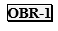 PODATKI O PRIJAVITELJU PRIREDITVE ALI PROMOCIJSKE AKTIVNOSTIPodatki o prijavitelju:Podatki o prijavitelju:Podatki o prijavitelju:Podatki o prijavitelju:Podatki o prijavitelju:Podatki o prijavitelju:Podatki o prijavitelju:Podatki o prijavitelju:Podatki o prijavitelju:Naziv oziroma ime prijaviteljaNaziv oziroma ime prijaviteljaNaziv oziroma ime prijaviteljaNaslov prijavitelja:Naslov prijavitelja:Korespondenčni naslov:Korespondenčni naslov:Korespondenčni naslov:DAVČNI ZAVEZANEC:                    DA                                    NEDAVČNI ZAVEZANEC:                    DA                                    NEDAVČNI ZAVEZANEC:                    DA                                    NEDAVČNI ZAVEZANEC:                    DA                                    NEDAVČNI ZAVEZANEC:                    DA                                    NEDAVČNI ZAVEZANEC:                    DA                                    NEID za DDV: SI   ID za DDV: SI   Davčna številka:Davčna številka:TRR:Banka:Matična številkaMatična številkaPravno-organizacijska oblika:Pravno-organizacijska oblika:Pravno-organizacijska oblika:Pravno-organizacijska oblika:Pravno-organizacijska oblika:- društvo ali zveza društev- zasebni zavod- pravna oseba ali podjetnik posameznik- izobraževalna ustanova- javni zavod- poklicni športnik- zasebnik, ki je registriran za opravljanje dejavnosti- drugo:- društvo ali zveza društev- zasebni zavod- pravna oseba ali podjetnik posameznik- izobraževalna ustanova- javni zavod- poklicni športnik- zasebnik, ki je registriran za opravljanje dejavnosti- drugo:- društvo ali zveza društev- zasebni zavod- pravna oseba ali podjetnik posameznik- izobraževalna ustanova- javni zavod- poklicni športnik- zasebnik, ki je registriran za opravljanje dejavnosti- drugo:- društvo ali zveza društev- zasebni zavod- pravna oseba ali podjetnik posameznik- izobraževalna ustanova- javni zavod- poklicni športnik- zasebnik, ki je registriran za opravljanje dejavnosti- drugo:- društvo ali zveza društev- zasebni zavod- pravna oseba ali podjetnik posameznik- izobraževalna ustanova- javni zavod- poklicni športnik- zasebnik, ki je registriran za opravljanje dejavnosti- drugo:Zakoniti zastopnikZakoniti zastopnikZakoniti zastopnikZakoniti zastopnikZakoniti zastopnikŠtevilka telefona / mobilnega telefonaŠtevilka telefona / mobilnega telefonaŠtevilka telefona / mobilnega telefonaŠtevilka telefona / mobilnega telefonaŠtevilka telefona / mobilnega telefonaElektronska poštaElektronska poštaElektronska poštaElektronska poštaElektronska poštaKontaktna osebaKontaktna osebaŠtevilka telefona / mobilnega telefonaŠtevilka telefona / mobilnega telefonaŠtevilka telefona / mobilnega telefonaŠtevilka telefona / mobilnega telefonaElektronska poštaElektronska poštaVSEBINSKI SKLOPSOFINANCIRANJE VELIKIH PRIREDITEVSOFINANCIRANJE VELIKIH ŠPORTNIH PRIREDITEV SOFINANCIRANJE PROMOCIJSKIH AKTIVNOSTI SOFINANCIRANJE PRIREDITEVPODATKI O PRIJAVLJENI PRIREDITVI ALI PROMOCIJSKI AKTIVNOSTI PODATKI O PRIJAVLJENI PRIREDITVI ALI PROMOCIJSKI AKTIVNOSTI PODATKI O PRIJAVLJENI PRIREDITVI ALI PROMOCIJSKI AKTIVNOSTI Datum:Št. dni:Ura (od–do):Lokacija:Opomba: navedite vse kraje, v katerih se program izvaja npr: Prešernov trg, Vaški dom itd., če gre za promocijsko aktivnost navedite tudi državo.Domači obiskovalci:Tuji obiskovalci:Domači udeleženci/tekmovalci:Tuji udeleženci/tekmovalci:Opomba: navedite, kako boste prijavljeno prireditev oz. promocijsko aktivnost promocijsko podprli. Zaželeno je, da se prijavi priloži podroben načrt promocije in oglaševanja prijavljenega programa.FINANČNI NAČRT PROGRAMAFINANČNI NAČRT PROGRAMAFINANČNI NAČRT PROGRAMAOcenjena vrednost prijavljenega programa v celoti:Ocenjena vrednost prijavljenega programa v celoti:EUREURVrednost pričakovanega sofinanciranja s strani MOK:Vrednost pričakovanega sofinanciranja s strani MOK:EUREUROdstotek pričakovanega sofinanciranja s strani MOK glede na celotno ocenjeno vrednost prijavljenega programa:Odstotek pričakovanega sofinanciranja s strani MOK glede na celotno ocenjeno vrednost prijavljenega programa:%%Prihodki prireditve oz. promocijske aktivnostiEURMestna občina Koper Prispevki uporabnikov (vstopnine, kotizacije, prostovoljni prispevki itd.)Lastna sredstva Sponzorji, donatorjiMinistrstvo za kulturo, Javni sklad RS za kulturne dejavnosti, ZKD MOKDruge občinePrispevek gostinskih ponudnikov, stojničarjev itd.Drugo, kaj:Skupaj:Odhodki prireditve oz. promocijske aktivnostiEUR(z DDV ali brez, če DDV ni obračunan)Upravičeni stroški:Upravičeni stroški:Prireditvena oprema (oder, stoli, ograje, šotor, stojnice, projektor itd.)Ozvočenje in osvetlitevNajemnine prireditvenih prostorov/lokacijVarovanje prireditve, čiščenje po prireditvi, nujna medicinska pomoč (registrirana pravna oseba za opravljanje dejavnosti)Oglaševanje in tiskanje tiskovin in drugega promocijskega materialaStroški izvedbe programa (avtorski honorarji izvajalcev, računi izvajalcev programa, študentsko delo), vodenjeStroški priprave prizorišč in okrasiteveStroški prevoza opreme, avtobusni prevoz v primeru izvajanja programa zunanjih izvajalcev prireditveStroški namestitev (hoteli, sobe, dijaški domovi, zasebne sobe, šotorišča itd.) (velja samo za sklop C)Potni stroški (avtobus, letalska karta, karta za vlak) (velja samo za sklop C)SKUPAJ UPRAVIČENI STROŠKINeupravičeni stroški:Neupravičeni stroški:Stroški dela organizacije prireditve, priprave programa, priprave PR člankov in izjav za javnost, , itd.Dnevnice, potni stroški, pogostitveMaterialni stroškiDrugi stroški (navedi):SKUPAJ NEUPRAVIČENI STROŠKISKUPAJ (upravičeni in neupravičeni stroški)OBVEZNA DOKAZILA ZA PRIJAVITELJE IZJAVAKraj in datum:ŽigPodpis odgovorne osebe prijavitelja: